VSTUPNÍ ČÁSTNázev komplexní úlohy/projektuBarový inventářKód úlohy65-u-3/AA96Využitelnost komplexní úlohyKategorie dosaženého vzděláníH (EQF úroveň 3)Skupiny oborů65 - Gastronomie, hotelnictví a turismusVazba na vzdělávací modul(y)Základy barmanstvíŠkolaStřední škola průmyslová, hotelová a zdravotnická Uherské Hradiště, Kollárova, Uherské HradištěKlíčové kompetenceKompetence k učení, Kompetence k pracovnímu uplatnění a podnikatelským aktivitámDatum vytvoření18. 03. 2019 16:05Délka/časová náročnost - Odborné vzdělávání8Délka/časová náročnost - Všeobecné vzděláváníPoznámka k délce úlohyRočník(y)2. ročníkŘešení úlohyindividuální, skupinovéDoporučený počet žáků1Charakteristika/anotaceHlavním cílem komplexní úlohy je naučit žáky rozdělit barový inventář a určovat jeho správné použití a ošetřování.Komplexní úloha je řešena formou skupinové a individuální práce prostřednictvím prezentace a pracovních listů -doplňovaček. Osvojené informace jsou ověřeny kontrolním testem.JÁDRO ÚLOHYOčekávané výsledky učeníOčekávané výsledky učení vychází z PK 65-009-H BarmanŽák:- vysvětlí pojem barový inventář, jeho využití v odbytových střediscích- rozlišuje jednotlivé druhy barového inventáře- popíše podle obrázků či fotografií druhy barového inventáře – jejich funkci a použití- popíše možnosti zabezpečení, čištění a způsoby uskladnění barového inventářeSpecifikace hlavních učebních činností žáků/aktivit projektu vč. doporučeného časového rozvrhuVýuka probíhá formou výkladu s využitím prezentace a názorných ukázek za použití pracovních listů - doplňovaček. Využívá se např. dataprojektor, PC, reálný inventář a další pomůcky (obrázky, fotografie, ilustrace, pomocný inventář).K úspěšnému dosažení výsledků je doporučeno řízené procvičování a pravidelné opakování učiva s využitím názorných ukázek barového inventáře.Žák:- sleduje odborný výklad učitele, prezentaci, ukázky- průběžně si vyplňuje zadané pracovní listy – doplňovačky, učí se z nich- uplatňuje práci s textem a využívá internetové zdroje- pracuje se získanými informacemi a vybírá si, které využije pro danou problematiku- aplikuje teoretické poznatky do praktických ukázek- spolupracuje s ostatními spolužáky dle pokynů pedagoga- prezentuje a zdůvodní své výsledky praktických úkolů před vyučujícím a spolužáky1. vysvětlí pojem barový inventář, jeho využití (2 h.)- seznamuje se s pojmem barový inventář, jeho praktickým využitím; pomůckou je prezentace pedagoga a konkrétní ukázky inventáře2. rozlišuje jednotlivé druhy barového inventáře (2 h.)- učí se teoreticky rozdělovat barový inventář, pomůckou je prezentace pedagoga a konkrétní ukázky inventáře- rozlišuje a zatřídí jednotlivé druhy inventáře podle zadání pedagoga3. vybere a použije adekvátní barový inventář pro konkrétní účely servisu dle zadání pedagoga v souladu s dodržováním zásad hygieny a BOZP (2 h.)- zvolí a připraví barový inventář na stůl pro hosty nebo na příruční stůl dle pokynů pedagoga, dodržuje přitom zásady hygieny a BOZP; svou volbu zdůvodní a obhájí- předvede způsoby správného uchopení inventáře včetně bezpečného zacházení v návaznosti na jednoduchou techniku obsluhy, hygienu a BOZP- odborně a opatrně zachází se zapůjčeným inventářem během všech učebních činností, uvědomuje si jeho hodnotu4. popíše možnosti zabezpečení a způsoby uskladnění nápojového inventáře (1 h.)- předvede a zdůvodní způsoby správného a špatného uskladnění konkrétních druhů barového inventáře5. ošetřuje a udržuje barový inventář v bezvadném stavu a kvalitě během praktických úkolů (1 h.)- provede údržbu konkrétních druhů inventáře dle pokynů pedagoga, použije vhodné prostředky či pomůckyMetodická doporučeníKomplexní úloha je doporučena pro využití v teoretickém vyučování a v odborném výcviku oboru Kuchař-číšník. Předpokladem je:- znalost pravidel hygieny a BOZP- schopnost pojmenovat inventář- schopnost vybrat a použít vhodný inventářPrůběh komplexní úlohy:1. vyučující pomocí prezentace- předvádí a popisuje barový inventář- rozdělí barový inventář dle použití- charakterizuje jednotlivé druhy a popíše je- vysvětlí, jak s nimi manipulovat a k čemu slouží- zdůrazní nutnost udržovat inventář v naprosté čistotě2. žáci s pomocí doplňovacích listů- upevní odbornou terminologii- zopakují a upevní získané informace- rozvíjí svoji samostatnost- propojují informace s praktickými úkoly- kontrolují spolu s vyučujícím správnost řešeníZpůsob realizaceOrganizační forma výuky – Teoreticko-praktickáProstředí realizace – odborná učebna, pracoviště smluvního partneraPomůckyUčební (odborné) pomůcky pro žáka:- pracovní listy - doplňovačky- psací potřeby- ukázkový barový inventář dle možností učebny /výukového prostoru- ilustrující obrázky/fotografie barového inventářeUčební (odborné) pomůcky/zařízení pro učitele:- pracovní listy – doplňovačky (řešení)- prezentace- ukázkový barový inventář dle možností učebny/výukového prostoru- ilustrující obrázky/fotografie barového inventářeTechnické vybavení:- počítač s připojením na internet- dataprojektor- plátno na promítáníVÝSTUPNÍ ČÁSTPopis a kvantifikace všech plánovaných výstupůNa základě prezentace žáci vypracují pracovní listy – doplňovačky. Doplňovačky mohou žáci vypracovat samostatně nebo ve dvojicích.Správný výběr inventáře pro praktické nácviky, správné určení fukce inventáře, správné ošetření a dodržování hygieny a BOZP při jeho používání.Osvojené znalosti žáci ověří kontrolním testem formou samostatné práce.Kritéria hodnoceníSlovní hodnocení dosahované úrovně průběžného plnění zadaných úkolů, individuální přístup k zadaným úkolům, vlastní aktivita žáka. Výsledné hodnocení vychází z ústního a praktického zkoušení/ověřování znalostí a dovedností. Dále z písemného zpracování pracovních listů a z kontrolního testu.Ústní zkoušení je průběžné. U ústního zkoušení jsou hodnoceny odborné znalosti a vědomosti, srozumitelnost, použití odborné terminologie, plynulost projevu.Pro úspěšné splnění Komplexní úlohy je nutná řádná docházka minimálně 7 hodin výuky. Žák splní komplexní úlohu aktivním vypracováním pracovních listů - doplňovaček a úspěšným splněním kontrolního testu formou samostatné práce.Hodnocení kontrolního testu:100 % - 91 % výborný  90 % - 71 % chvalitebný  70 % - 51 % dobrý  50 % - 31 % dostatečný  30 % - 0 % nedostatečnýPři praktických ukázkách se hodnotí:5 bodů - bez dopomoci správně určuje barmanský inventář, správně popisuje a předvádí jeho funkci, ovládá správnou techniku jeho používání3 body - inventář určuje s drobnými chybami, nemá správnou techniku jeho použití, při upozornění chybu ihned napraví1 bod - dělá chyby v určování inventáře, má slabé znalosti o jeho funkci a použítí, pracuje podle pokynů0 bodů - není schopen rozpoznat a správně určit barový inventář, neovládá techniku jeho použitíHodnocení slovní + známkou.Doporučená literaturaMIKŠOVIC A.: Umění koktejlu. Praha: Svojtka & Co., 2000. ISBN 80-7237-361-7RIAHI K., PEHLE T.: Lexikon KOKTEJLY. Čestlice:Rebo productions CZ, spol. s.r.o., 2007. ISBN 978-80-7234-707-0Společnost VEMAG Verlags: KOKTEJLY: High Ball, Caipirina & Co. NAUMANN & GOBEL VERLAGSGESELLSCHAFT mbH, Kolín nad Rýnem, 2008. ISBN 3-625-11215-9UHLÍŘ R.: Velká kniha koktejlové magie. Praha: Ivo Železný, spol. s.r.o., 2003. ISBN 80-237-3819-4PoznámkyPřehled o úloze:Komplexní úloha se skládá z následujících částí:Prezentace: Barový inventářPL-doplňovačka 1. pro žáka + řešení: Barový inventářPL-doplňovačka 2. pro žáka + řešení: Barový inventářKontrolní test + řešení: Barový inventářObsahové upřesněníOV NSK - Odborné vzdělávání ve vztahu k NSKPřílohybarovy-inventar.pptxkontrolni-test-barovy-inventar.docxreseni-kontrolni-test-barovy-inventar.docxdoplnovacka-1-barovy-inventar.docxdoplnovacka-2-barovy-inventar.docxreseni-doplnovacka-1-barovy-inventar.docxreseni-doplnovacka-2-barovy-inventar.docxMateriál vznikl v rámci projektu Modernizace odborného vzdělávání (MOV), který byl spolufinancován z Evropských strukturálních a investičních fondů a jehož realizaci zajišťoval Národní pedagogický institut České republiky. Autorem materiálu a všech jeho částí, není-li uvedeno jinak, je Vladimíra Hlaváčková. Creative Commons CC BY SA 4.0 – Uveďte původ – Zachovejte licenci 4.0 Mezinárodní.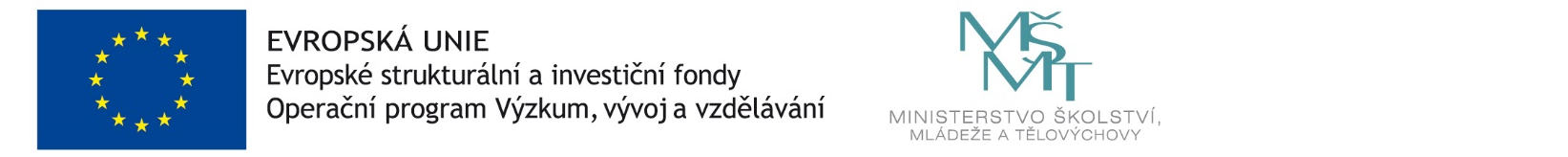 